Merhaba ben Talha KILIÇ. Bu sene Mart’ta Finlandiya’ya 1 haftalığına gitme fırsatı buldum. Oradaki insanların kültürlerini yemeklerini ve yaşayış şekillerini gördüm. Her ne kadar hatırlamak istemesem de kayak yaptık. Kayakta kaburgamın üstüne düştüm ve ardından kayan bir arkadaşım bana çarptı bu benim için tam bir felaketti. Sonra bowlinge gittik ve ben tabii ki sonuncu oldum. Oradaki insanların kaybetseler bile kavga çıkarmadan kabullenerek saygılı davranmaları hoşuma gitti. Ben de onlar gibi davrandım. Onların okullarını da gördük. Derslerini ve ders kültürlerini çok beğendim. Okulda kafeterya vardı kafeteryadan yemekler çıkıyor ve ücretsiz su veriliyordu. Bu hizmetten hiçbir ücret talep edinilmiyordu. Bu beni çok etkilemişti. Okullarında tahtadan birşeyler ürettikleri dersleri bile vardı. Bu bile yeterince etkileyici gelmediyse okullarında mutfak vardı ve öğrenciler buradan yemek yapma dersleri alıyorlardı. Bizde pide tarzı bir şey yaptık. Tadı mükemmeldi. Öğrenciler müzik derslerinde bile enstrüman çalabiliyorlardı bunu da beğenmiştim. Sokakta herkes İngilizce konuşabiliyordu. Evde ise sauna vardı ve bunu lüks bir şey olarak görmüyorlardı. Jarvenpa adlı bir şehirde kaldık. Şehir merkezine gittiğimizde burası şehir merkezi değil bir ilçenin ara sokağıymış gibi hissettim. Hiç apartman yoktu. Şehir dışında müstakil evler halinde yaşıyorlardı. Bu doğal çünkü nüfüsları bizim 16’da 1’İmiz. Yani özetlemek gerekirse yaşadığım ve unutmayacağım, gelecek nesillere aktarabileceğim mükemmel bir maceraydı.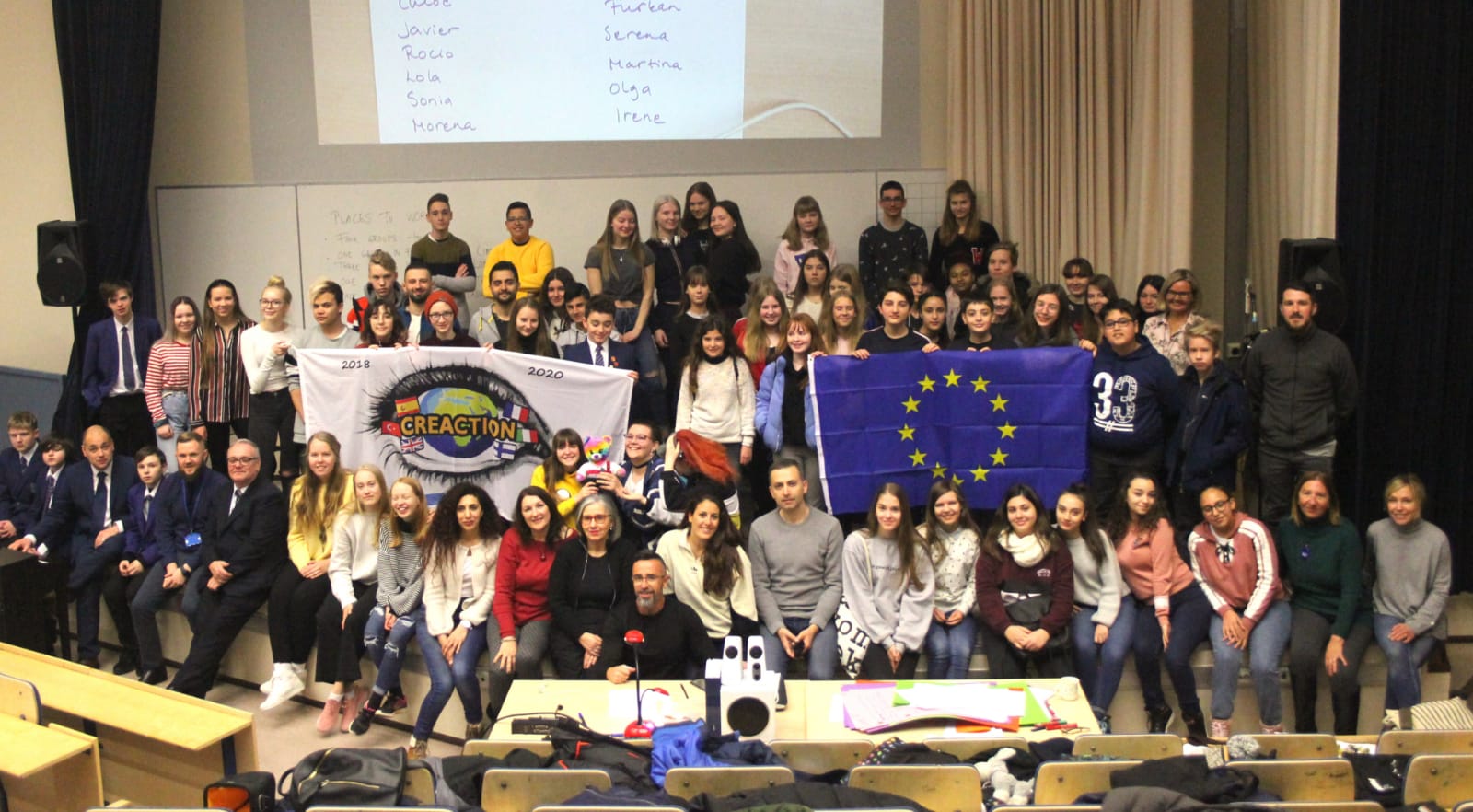 